PSP Bojana MihocekČetvrtak, 15.4.2021. AKTIVNOST: BROJEVI DO 10 – VIŠE MANJEOPIS AKTIVNOSTI: U SVAKOJ TABLICI PREBROJI KOLIKO IMA ČEGA, NPR. JEDNA BANANA I DVIJE BANANE, DVA SIRA I TRI SIRA…ZAOKRUŽI ILI POKAŽI ONE KOJIH IMA VIŠE.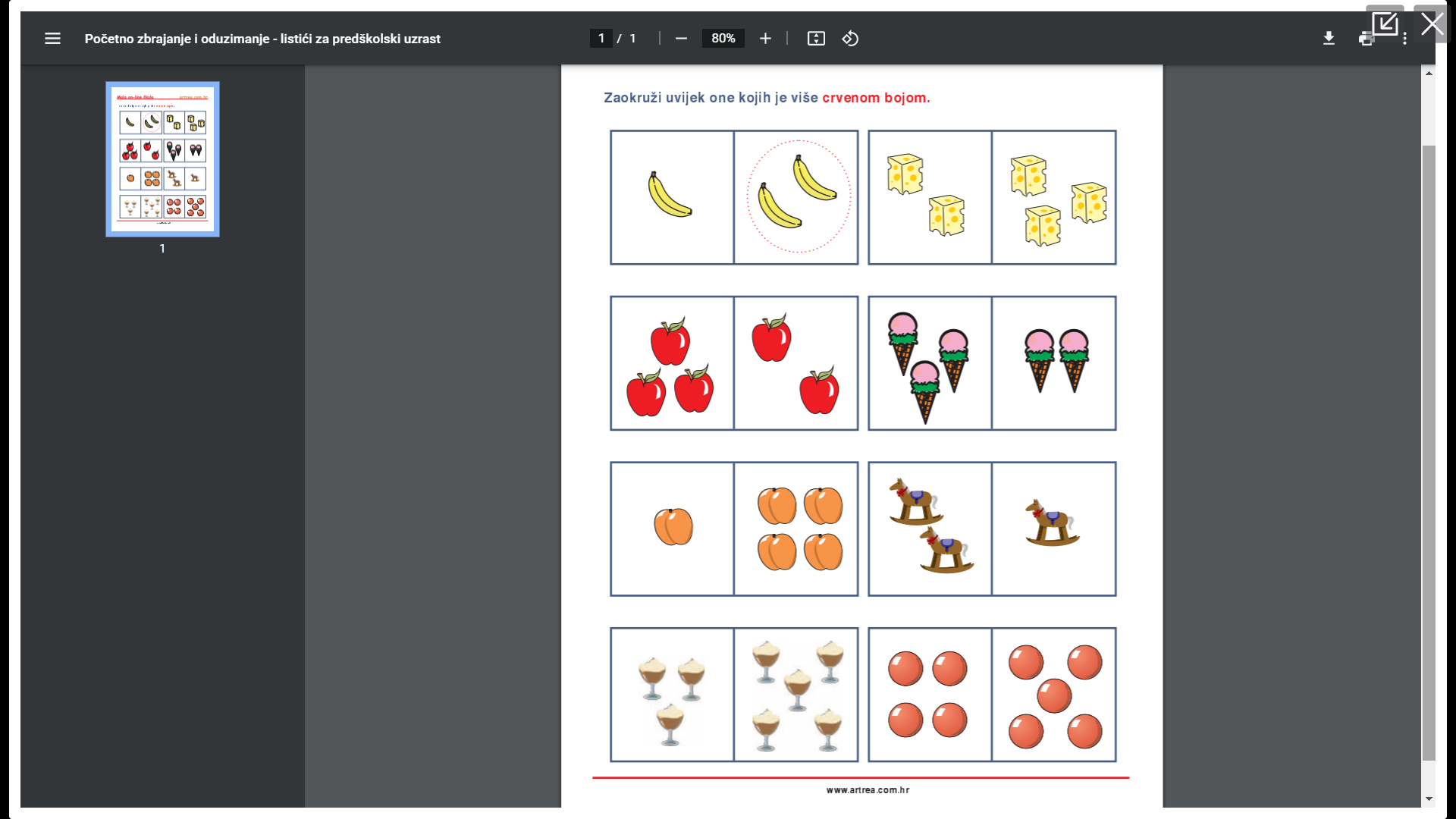 